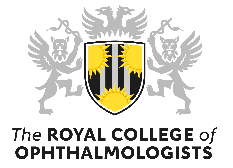 CURRICULUM 2024Ophthalmic Specialist TrainingGeneric Skills Assessment Tool for Level 2Please refer to the detailed Syllabus for each Domain – click on the Learning Outcome title for a link to the microsite on the RCOphth website. The detailed descriptors for each outcome will assist you in deciding whether the outcome has been met or not. The trainee should complete the self-assessment prior to supervisor review.Trainee name:Supervisor name:Trainee GMC number:Date:DOMAIN: HEALTH PROMOTIONDOMAIN: HEALTH PROMOTIONDOMAIN: HEALTH PROMOTIONLearning OutcomeTrainee self-assessment and comments – please indicate what specific evidence, if any, has been uploaded to the ePortfolioSupervisor assessmentChoose item from drop-down [does not meet expectations/meets expectations]Be aware and respect the impact of social, economic, cultural and religious factors on health.Have detailed knowledge of National Screening Programmes especially with reference to Ophthalmic diseases.Comment by SupervisorAreas for development to progress to next LevelDOMAIN: LEADERSHIP AND TEAM WORKINGDOMAIN: LEADERSHIP AND TEAM WORKINGDOMAIN: LEADERSHIP AND TEAM WORKINGLearning OutcomeTrainee self-assessment and comments – please indicate what specific evidence, if any, has been uploaded to the ePortfolioSupervisor assessmentChoose item from drop-down [does not meet expectations/meets expectations]Document and evidence leadership behaviours.Practice within a multidisciplinary team to develop leadership projects.Comment by SupervisorAreas for development to progress to next LevelDOMAIN: PATIENT SAFETY AND QUALITY IMPROVEMENTDOMAIN: PATIENT SAFETY AND QUALITY IMPROVEMENTDOMAIN: PATIENT SAFETY AND QUALITY IMPROVEMENTLearning OutcomeTrainee self-assessment and comments – please indicate what specific evidence, if any, has been uploaded to the ePortfolioSupervisor assessmentChoose item from drop-down [does not meet expectations/meets expectations]Apply clear and appropriate clinical reasoning to make safe decisions.Practice in line with latest evidence.Maintain appropriate audits of practice.Apply quality improvement methods.Comment by SupervisorAreas for development to progress to next LevelDOMAIN: SAFEGUARDING AND HOLISTIC PATIENT CAREDOMAIN: SAFEGUARDING AND HOLISTIC PATIENT CAREDOMAIN: SAFEGUARDING AND HOLISTIC PATIENT CARELearning OutcomeTrainee self-assessment and comments – please indicate what specific evidence, if any, has been uploaded to the ePortfolioSupervisor assessmentChoose item from drop-down [does not meet expectations/meets expectations]Recognise where specialised management techniques may be necessary for those with special needs.Comment by SupervisorAreas for development to progress to next LevelDOMAIN: EDUCATION AND TRAININGDOMAIN: EDUCATION AND TRAININGDOMAIN: EDUCATION AND TRAININGLearning OutcomeTrainee self-assessment and comments – please indicate what specific evidence, if any, has been uploaded to the ePortfolioSupervisor assessmentChoose item from drop-down [does not meet expectations/meets expectations]Plan and provide education and training activities for medical trainees and other professionals.Give constructive feedback on learning activities.Comment by SupervisorAreas for development to progress to next LevelDOMAIN: RESEARCH AND SCHOLARSHIPDOMAIN: RESEARCH AND SCHOLARSHIPDOMAIN: RESEARCH AND SCHOLARSHIPLearning OutcomeTrainee self-assessment and comments – please indicate what specific evidence, if any, has been uploaded to the ePortfolioChoose item from drop-down [does not meet expectations/meets expectations]Implement an evidence-based approach to shared decision making and enhancing patient outcomes.Demonstrate competencies for commencing clinical research.Understand research, deliver poster presentations and improve oral presenting.Comment by SupervisorAreas for development to progress to next LevelSUPERVISOR ASSESSMENTBased on my observations and the evidence presented, I consider that this trainee has achieved the competencies required to complete this Level in the Six Generic Domains detailed above.